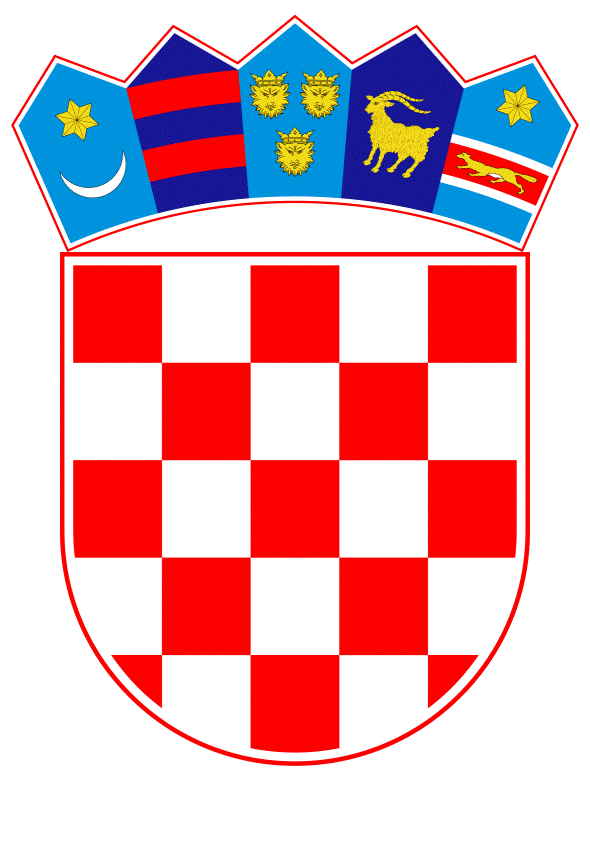 VLADA REPUBLIKE HRVATSKEZagreb, 16. ožujka 2023.______________________________________________________________________________________________________________________________________________________________________________________________________________________________Banski dvori | Trg Sv. Marka 2  | 10000 Zagreb | tel. 01 4569 222 | vlada.gov.hrPRIJEDLOGNa temelju članka 31. stavka 3. Zakona o Vladi Republike Hrvatske („Narodne novine“, br. 150/11., 119/14., 93/16., 116/18. i 80/22.), Vlada Republike Hrvatske je na sjednici održanoj ___________ 2023. godine donijelaZ A K L J U Č A KZadužuje se Ministarstvo gospodarstva i održivog razvoja da u skladu s Komunikacijom Komisije Privremeni okvir za mjere državne potpore u kriznim situacijama za potporu gospodarstvu nakon ruske agresije na Ukrajinu od 28. listopada 2022. (SL C 426/1, 9.11.2022.) provede aktivnosti s ciljem osiguravanja provedbe potpore za kompenzaciju rasta troškova za toplinsku energiju korištenu u tehnološke svrhe industrijskim i ostalim poslovnim potrošačima toplinske energije.Zadužuje se Ministarstvo gospodarstva i održivog razvoja da za provedbu aktivnosti iz točke 1. ovoga Zaključka osigura potrebna sredstva.Ovaj Zaključak objavit će se u »Narodnim novinama«.Klasa:Urbroj:Zagreb, ____________PREDSJEDNIK    mr. sc. Andrej PlenkovićOBRAZLOŽENJEZbog iznimno velikih povećanja troškova proizvodnje toplinske energije korištene u tehnološke svrhe (vrela voda, topla voda ili para) kupci toplinske energije iz kategorije industrije i ostali poslovni potrošači dovedeni su u situaciju da im je ugrožena konkurentnost i likvidnost, te da moraju podizati cijene svojih proizvoda i/ili usluga. Kako bi se ublažili negativni gospodarski i socijalni učinci te financijski pomoglo pogođenim kupcima toplinske energije korištene u tehnološke svrhe (vrela voda, topla voda ili para), predviđena je mjera potpore kao pomoć uslijed poremećaja cijena uzrokovanog ratom u Ukrajini.Mjera potpore provodi se u skladu s Komunikacijom Komisije Privremeni okvir za mjere državne potpore u kriznim situacijama za potporu gospodarstvu nakon ruske agresije na Ukrajinu od 28. listopada 2022. (SL C 426/1, 9.11.2022.).Potpora se planira dodijeliti kupcima toplinske energije čije je poslovanje ugroženo, a koji nisu obuhvaćeni Uredbom o otklanjanju poremećaja na domaćem tržištu energije i za koje je nužno napraviti navedeni program potpore.Potpora u okviru ove mjere dodjeljuje se u obliku izravnih bespovratnih sredstava. Predlagatelj:Ministarstvo gospodarstva i održivog razvojaPredmet:Prijedlog zaključka u vezi s mjerom potpore za kompenzaciju rasta troškova za toplinsku energiju korištenu u tehnološke svrhe industrijskim i ostalim poslovnim potrošačima toplinske energije